July 2021Important dates and time linesJuly 2021Important dates and time linesJuly 2021Important dates and time linesJuly 2021Important dates and time linesJuly 2021Important dates and time linesJuly 2021Important dates and time linesJuly 2021Important dates and time linesSundayMondayTuesdayWednesdayThursdayFridaySaturday**Claims are due on the 10th of each month or the next business day.Districts must file a claim every month even if meals are not served. Districts may distribute meal applications for 21-22 SY beginning July 1.**Claims are due on the 10th of each month or the next business day.Districts must file a claim every month even if meals are not served. Districts may distribute meal applications for 21-22 SY beginning July 1.**Claims are due on the 10th of each month or the next business day.Districts must file a claim every month even if meals are not served. Districts may distribute meal applications for 21-22 SY beginning July 1.**Claims are due on the 10th of each month or the next business day.Districts must file a claim every month even if meals are not served. Districts may distribute meal applications for 21-22 SY beginning July 1.12021-20221 School Year begins.State of Arkansas Fiscal Year begins.234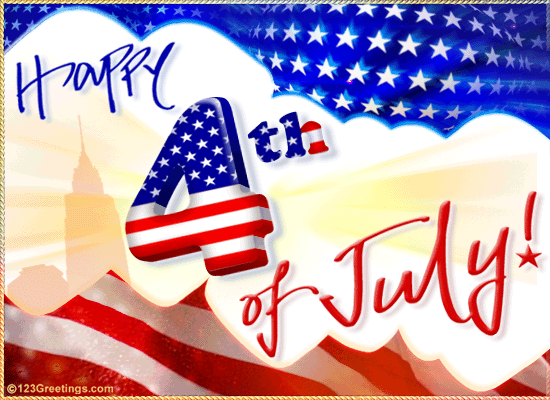 54th of the July Holiday observed.678910**Child Nutrition and FFVP claims due. 111213141516171819202122232425262728293031August 2021Important dates and timelinesAugust 2021Important dates and timelinesAugust 2021Important dates and timelinesAugust 2021Important dates and timelinesAugust 2021Important dates and timelinesAugust 2021Important dates and timelinesAugust 2021Important dates and timelinesSundayMondayTuesdayWednesdayThursdayFridaySaturday12345Digital Learning 1-4 Watch for Commissioner’s Memo678910Child Nutrition and FFVP claims due. 111213141516171819202122232425262728293031Watch for Direct Certification portal updates the last week in August or the first week in September. Watch for Direct Certification portal updates the last week in August or the first week in September. Watch for Direct Certification portal updates the last week in August or the first week in September. Watch for Direct Certification portal updates the last week in August or the first week in September. September 2021Important dates and timelinesSeptember 2021Important dates and timelinesSeptember 2021Important dates and timelinesSeptember 2021Important dates and timelinesSeptember 2021Important dates and timelinesSeptember 2021Important dates and timelinesSeptember 2021Important dates and timelinesSundayMondayTuesdayWednesdayThursdayFridaySaturday12Digital Learning 1-4Watch for Commissioner’s Memo3456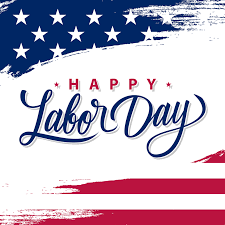 78910Child Nutrition and FFVP claims are due111213141516171819202122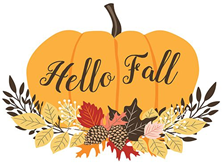 2324252627282930Watch for the 2nd Direct Certification update September/October.Watch for the 2nd Direct Certification update September/October.October 2021Important dates and timelinesOctober 2021Important dates and timelinesOctober 2021Important dates and timelinesOctober 2021Important dates and timelinesOctober 2021Important dates and timelinesOctober 2021Important dates and timelinesOctober 2021Important dates and timelinesSundayMondayTuesdayWednesdayThursdayFridaySaturdayAdministrative Reviews of Child Nutrition Programs typically begin in October.**Claims are due the 10th of each month or the next business day. Administrative Reviews of Child Nutrition Programs typically begin in October.**Claims are due the 10th of each month or the next business day. Administrative Reviews of Child Nutrition Programs typically begin in October.**Claims are due the 10th of each month or the next business day. Administrative Reviews of Child Nutrition Programs typically begin in October.**Claims are due the 10th of each month or the next business day. 1Verification beginsSchool Improvement plans due in IndastarEquipment Grant due234567Digital Learning 1-4Watch for Commissioner’s Memo8910**Child Nutrition and FFVP claims are due11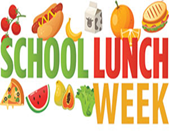 12131415FSMC registration closes16171819202122232425262728293031Happy HalloweenNovember 2021Important dates and timelinesNovember 2021Important dates and timelinesNovember 2021Important dates and timelinesNovember 2021Important dates and timelinesNovember 2021Important dates and timelinesNovember 2021Important dates and timelinesNovember 2021Important dates and timelinesNovember 2021Important dates and timelinesSundayMondayTuesdayWednesdayThursdayFridaySaturday1234567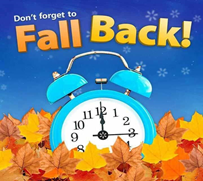 8910Child Nutrition and FFVP claims due. 11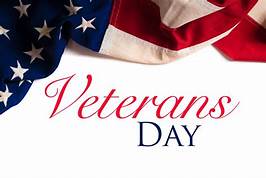 1213141516171819202122232425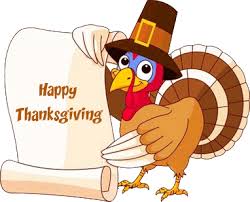 2627282930Look for:FSMC training announcement and datesLook for:FSMC training announcement and datesLook for:FSMC training announcement and datesLook for:FSMC training announcement and datesDecember 2021Important dates and timelinesDecember 2021Important dates and timelinesDecember 2021Important dates and timelinesDecember 2021Important dates and timelinesDecember 2021Important dates and timelinesDecember 2021Important dates and timelinesDecember 2021Important dates and timelinesDecember 2021Important dates and timelinesSundayMondayTuesdayWednesdayThursdayFridaySaturday12345678910Child Nutrition and FFVP claims due. 1112131415161718192021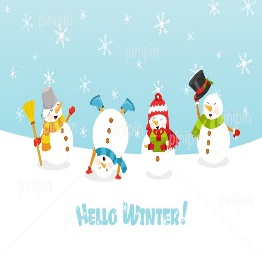 222324Christmas Eve25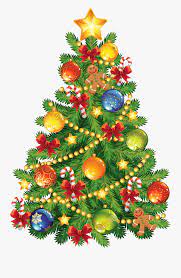 262728293031January 2022Important dates and timelinesJanuary 2022Important dates and timelinesJanuary 2022Important dates and timelinesJanuary 2022Important dates and timelinesJanuary 2022Important dates and timelinesJanuary 2022Important dates and timelinesJanuary 2022Important dates and timelinesJanuary 2022Important dates and timelinesSundayMondayTuesdayWednesdayThursdayFridaySaturdayLook for: Poster contest information.Reimbursement rates change January 1 for SFSP. Districts that opted to use SFSP will claim meals at the new rate. Information for CNU summer training for managers and directors.Look for: Poster contest information.Reimbursement rates change January 1 for SFSP. Districts that opted to use SFSP will claim meals at the new rate. Information for CNU summer training for managers and directors.Look for: Poster contest information.Reimbursement rates change January 1 for SFSP. Districts that opted to use SFSP will claim meals at the new rate. Information for CNU summer training for managers and directors.Look for: Poster contest information.Reimbursement rates change January 1 for SFSP. Districts that opted to use SFSP will claim meals at the new rate. Information for CNU summer training for managers and directors.Look for: Poster contest information.Reimbursement rates change January 1 for SFSP. Districts that opted to use SFSP will claim meals at the new rate. Information for CNU summer training for managers and directors.Look for: Poster contest information.Reimbursement rates change January 1 for SFSP. Districts that opted to use SFSP will claim meals at the new rate. Information for CNU summer training for managers and directors.1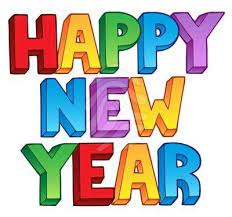 2345678910Child Nutrition and FFVP claims are due. 11121314151617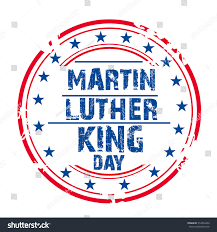 181920212223                                 3024                                                      31                                                                      2526272829February 2022Important dates and timelinesFebruary 2022Important dates and timelinesFebruary 2022Important dates and timelinesFebruary 2022Important dates and timelinesFebruary 2022Important dates and timelinesFebruary 2022Important dates and timelinesFebruary 2022Important dates and timelinesSundayMondayTuesdayWednesdayThursdayFridaySaturday1Complete On-site review of breakfast and lunch programs23Digital Learning 1-4Watch for Commissioner’s Memo45678910Child Nutrition and FFVP claims due11121314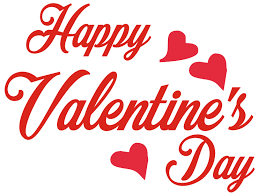 15161718192021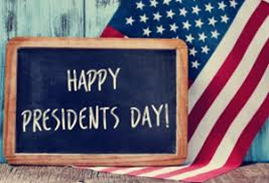 22232425262728Look for: FFVP Commissioner’s Memo for districts wanting to apply for the FFVP grant.Summer training information.Look for: FFVP Commissioner’s Memo for districts wanting to apply for the FFVP grant.Summer training information.Look for: FFVP Commissioner’s Memo for districts wanting to apply for the FFVP grant.Summer training information.Look for: FFVP Commissioner’s Memo for districts wanting to apply for the FFVP grant.Summer training information.Look for: FFVP Commissioner’s Memo for districts wanting to apply for the FFVP grant.Summer training information.March 2022Important dates and timelinesMarch 2022Important dates and timelinesMarch 2022Important dates and timelinesMarch 2022Important dates and timelinesMarch 2022Important dates and timelinesMarch 2022Important dates and timelinesMarch 2022Important dates and timelinesMarch 2022Important dates and timelinesSundayMondayTuesdayWednesdayThursdayFridaySaturdayNational School Breakfast Week. Dates are to be determined. National School Breakfast Week. Dates are to be determined. 123Digital learning 1-4Watch for Commissioner’s Memo45678910Child Nutrition and FFVP claims due111213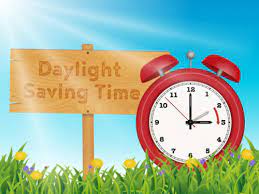 14151617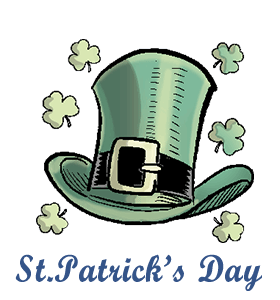 181920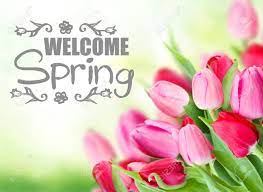 2122232425262728293031April 2022Important dates and timelinesApril 2022Important dates and timelinesApril 2022Important dates and timelinesApril 2022Important dates and timelinesApril 2022Important dates and timelinesApril 2022Important dates and timelinesApril 2022Important dates and timelinesApril 2022Important dates and timelinesSundayMondayTuesdayWednesdayThursdayFridaySaturdayLook for: Dates for FFVP grant applications.**Claims are due the 10th of each month or the next business day. Look for: Dates for FFVP grant applications.**Claims are due the 10th of each month or the next business day. Look for: Dates for FFVP grant applications.**Claims are due the 10th of each month or the next business day. Look for: Dates for FFVP grant applications.**Claims are due the 10th of each month or the next business day. Look for: Dates for FFVP grant applications.**Claims are due the 10th of each month or the next business day. 1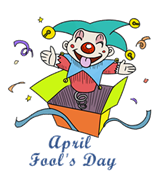 234567Digital learning 1-4Watch for Commissioner’s Memo8910Child Nutrition and FFVP claims due1112131415District ISP report is due to CNU1617	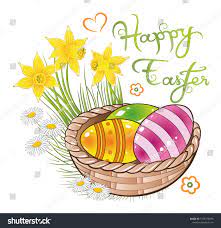 18192021222324252627282930May 2022Important dates and timelinesMay 2022Important dates and timelinesMay 2022Important dates and timelinesMay 2022Important dates and timelinesMay 2022Important dates and timelinesMay 2022Important dates and timelinesMay 2022Important dates and timelinesSundayMondayTuesdayWednesdayThursdayFridaySaturday12345678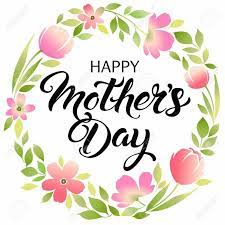 910Child Nutrition and FFVP claims due1112131415161718192021222324252627282930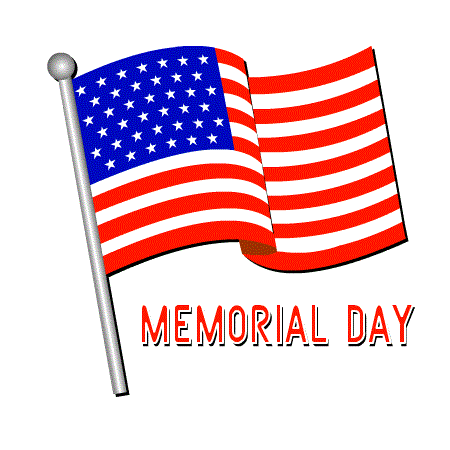 31Look for: 2022-2023 Agreement and Policy Statement due date.Health Inspection Report due. Watch for Commissioner’s Memo.Look for: 2022-2023 Agreement and Policy Statement due date.Health Inspection Report due. Watch for Commissioner’s Memo.Look for: 2022-2023 Agreement and Policy Statement due date.Health Inspection Report due. Watch for Commissioner’s Memo.Look for: 2022-2023 Agreement and Policy Statement due date.Health Inspection Report due. Watch for Commissioner’s Memo.June 2022Important dates and timelinesJune 2022Important dates and timelinesJune 2022Important dates and timelinesJune 2022Important dates and timelinesJune 2022Important dates and timelinesJune 2022Important dates and timelinesJune 2022Important dates and timelinesSundayMondayTuesdayWednesdayThursdayFridaySaturday12345678910Child Nutrition and FFVP claims due111213141516171819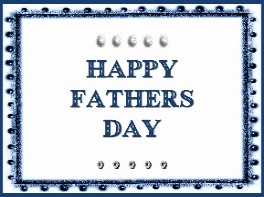 202122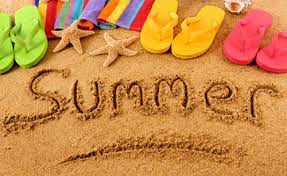 2324252627282930CEP election dueTriennial assessment due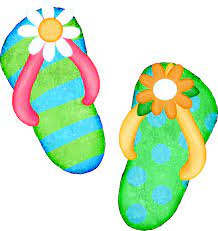 